      May 9-13 Homework  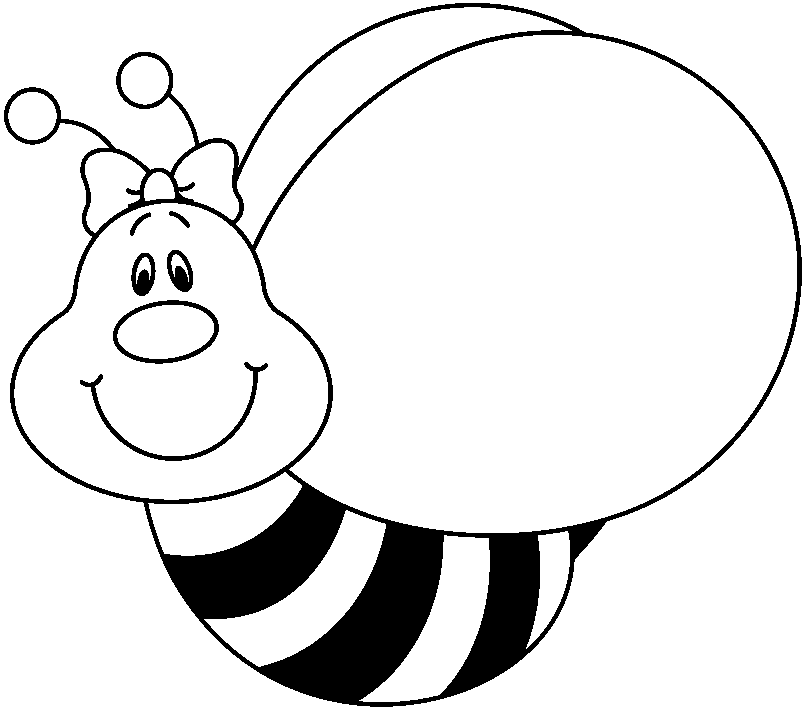    You have worked so hard on your science fair projects that we are going to have a fairly light week, although we will have a spelling, math, and Wordly Wise Test.     It turns out that we have one more week to check out library books.  Bring your books to get a last chance to check one out!Monday-Work on your science fair projects.  Math 496a/b.  Bring your Weekly Writing (it is the last one for this year!)Tuesday-Science fair projects are due!!  Math p. 500a/bWednesday-Chapter 10 review testThursday-Chapter 10 math test, plural possessives Practice Book p. 56, 57, 58Friday-Spelling test, Wordly Wise Lesson 13 test